Опросный лист на проектирование вентиляции ресторана 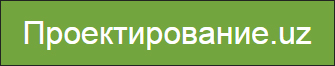 Контактное лицо:  Название компании: Номер телефона:  E-mail: Адрес объекта:  Откуда узнали о нашей компании: На какой стадии строительства находится ваше заведение? В стадии проектирования Здание только строитсяУже производятся отделочные работы Ресторан функционируетОбщая площадь ресторана (м2):  Площадь обеденного зала (Если у вас несколько залов укажите площадь каждого зала):Высота потолков: Площадь кухни: Площадь комнаты для мытья посуды: Есть ли дополнительные помещения офисы, склад и др? На каком этаже расположен ресторан? И сколько этажей всего в здании? Разрешено ли  зале курить? Максимальное количество человек в зале? Общая тепловая мощность всего оборудования на кухне (газовые плиты, фритюрницы и др.)? Толщина и материал стен? Ориентация по сторонам света? Есть ли межпотолочное пространство?Есть ли чердачное перекрытие для размещения вентиляционного обору? Требуется ли обогрев приточного воздуха или у вас центральная система отопления? Тип обогревателя: Водяной обогреватель               Электрический обогреватель Паровой обогреватель               Фреоновый обогреватель (испаритель)Есть ли у Вас источник тепла (котел или тепловой насос и др.)? Тип рекуператора:  Любой рекуператор    Пластинчатый рекуператор    Роторный рекуператор   Без рекуператора        С промежуточным теплоносителемТип охладителя:    Водяной охладитель    Фреоновый охладительИмеется ли в наличии источник холода? Уровень фильтрации воздуха?Тип фильтра:     Карманный фильтр          Рулонный фильтр                 Абсолютный фильтр     Панельный фильтр           Угольный фильтр                   V-образный фильтрТребуемый воздухообмен м3/ч?   Приток:  Вытяжка: Запас мощности?  Температура наружного воздуха зимой?  Температура наружного воздуха летом? Необходимая температура в зале зимой? Необходимая температура в зале летом? Необходимая влажность в помещении (если требуется) Уровень шума:Параметры источника питания (220/380): Критерии выбора вентиляционного оборудования:      Минимальная стоимость;                               Минимальный вес;      Минимальные габариты;                               Максимальная эффективность;      Минимум шума;                                                Низкое потребление энергии;Дополнительная информация:Прикрепите пожалуйста проект или план здания, а также подробные характеристики требуемой системы вентиляции.